 Załącznik nr 2 do pisma nr RI.6233.1.2021.KL z dnia 23.06.2021 r.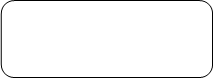 FORMULARZ OFERTOWY Usuwanie wyrobów azbestowych na terenie Gminy ŁagówOferowana cena jednostkowa za usunięcie 1 m2 płyt azbestowo- cementowych falistych z demontażem wynosi ……………......... zł netto (……………......... zł brutto)Oferowana cena jednostkowa za usunięcie 1 m2 płyt azbestowo- cementowych falistych bez demontażu wynosi ……………......... zł netto (……………......... zł brutto).....................................dnia..........................................						..........................................................							                         				 (podpis  Oferenta)Lp.MiejscowośćAdresŁączna szacunkowa powierzchnia wyrobów azbestowych przewidzianych do usunięcia [m2]Zakres pracZakres pracCENA NETTO [ZŁ]CENA BRUTTO [ZŁ]Lp.MiejscowośćAdresŁączna szacunkowa powierzchnia wyrobów azbestowych przewidzianych do usunięcia [m2]DTU - Powierzchnia wyrobów do usunięcia wraz  z demontażem [m2]TU - Powierzchnia wyrobów do usunięcia bez demontażu [m2]CENA NETTO [ZŁ]CENA BRUTTO [ZŁ]1ŻelechówŻelechów 458,000,0058,002ToporówSienkiewicza 815,0015,000,003SieniawaSieniawa 8056,0056,000,004Toporówdz. nr 353/1 i 353/31450,001450,000,005ŻelechówŻelechów 19150,00150,000,006Łagów22 października 1c/1c50,0050,000,007SieniawaOsiedle Górnicze 21a20,000,0020,008ŁagówLipowa 1480,000,0080,009Toporówul. Szkolna 10/320,0020,000,0010TorzymWalewice 4100,000,00100,0011Toporówul. Szkolna 1822,000,0022,0012JemiołówJemiołów 5546,00546,000,0013ŁagówekŁagówek 4220,000,0020,0014ŁagówOgrodowa 6335,00169,00166,0015ŁagówPaderewskiego 5b/1148,0048,000,0016SieniawaOsiedle Górnicze 2998,000,0098,0017SieniawaSieniawa 63/360,000,0060,0018NiedźwiedźNiedźwiedź 27/135,000,0035,0019GronówGronów 1385,000,0085,0020NiedźwiedźNiedźwiedź  8343,00343,000,0021ToporówNiedźwiedzka 132,000,0032,0022ŁagówMostowa 9e/27120,000,00120,0023ŁagówSulęcińska 8150,000,00150,0024ToporówKolejowa 13/310,000,0010,003 903,002 847,001 056,00